Za domače branje si prebral knjigo. Odgovori na vprašanja. Učni list lahko natisneš. Prilepi ga v  zvezek. Če nimaš tiskalnika, povedi prepiši v zvezek.Pazi tudi na pravilen in estetski zapis. Ne pozabi, da odgovarjamo s celimi povedmi! Učni list pošlji svoji učiteljici do 17. 4. 2020. 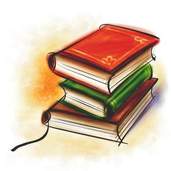 DOMAČE BRANJENaslov knjige: _________________________Avtor: ________________________Katere književne osebe si srečal v zgodbi?__________________________________________________________________________________________________________________________________________________________________________________________ ______________________________________________________________Opiši glavno književno osebo. Poskušaj biti čim bolj natančen.______________________________________________________________ ____________________________________________________________________________________________________________________________ ______________________________________________________________Napiši vsebino zgodbe (vsaj 10 povedi).______________________________________________________________ ______________________________________________________________ ______________________________________________________________ ______________________________________________________________ ____________________________________________________________________________________________________________________________ ______________________________________________________________ ______________________________________________________________ ______________________________________________________________Ali bi knjigo priporočil še komu? Zakaj?______________________________________________________________ ______________________________________________________________ ______________________________________________________________ Ilustriraj prizor iz knjige, ki si ti je najbolj vtisnil v spomin.